会议回执参会代表请将回执于2018年6月15日前发至pearbreeding@163.com。会议酒店地址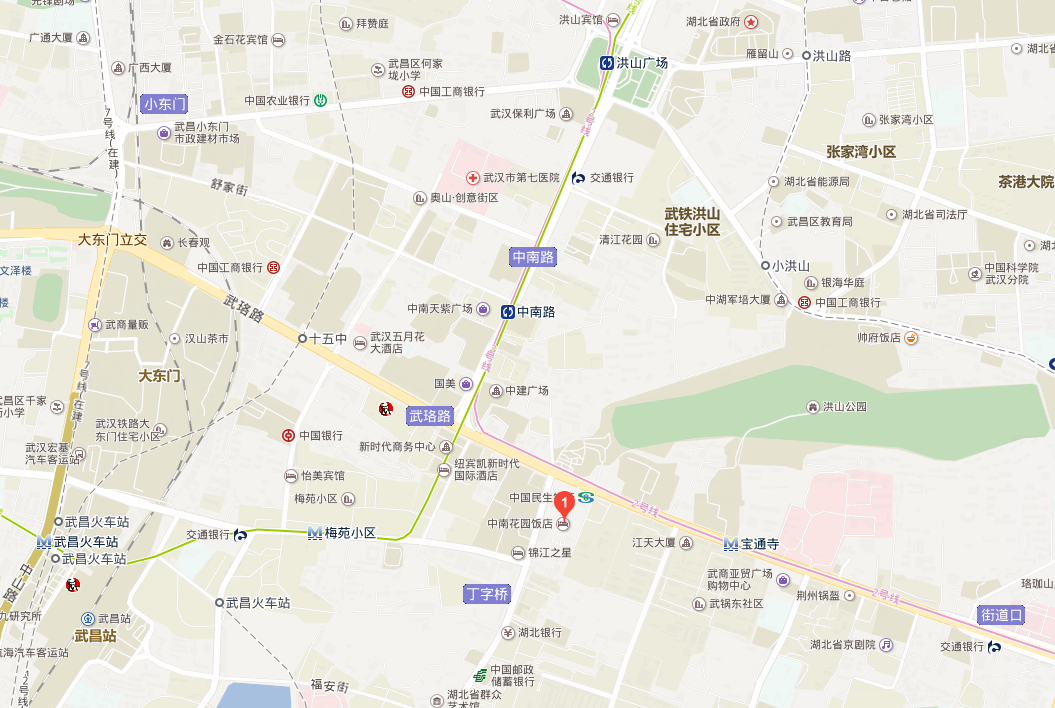 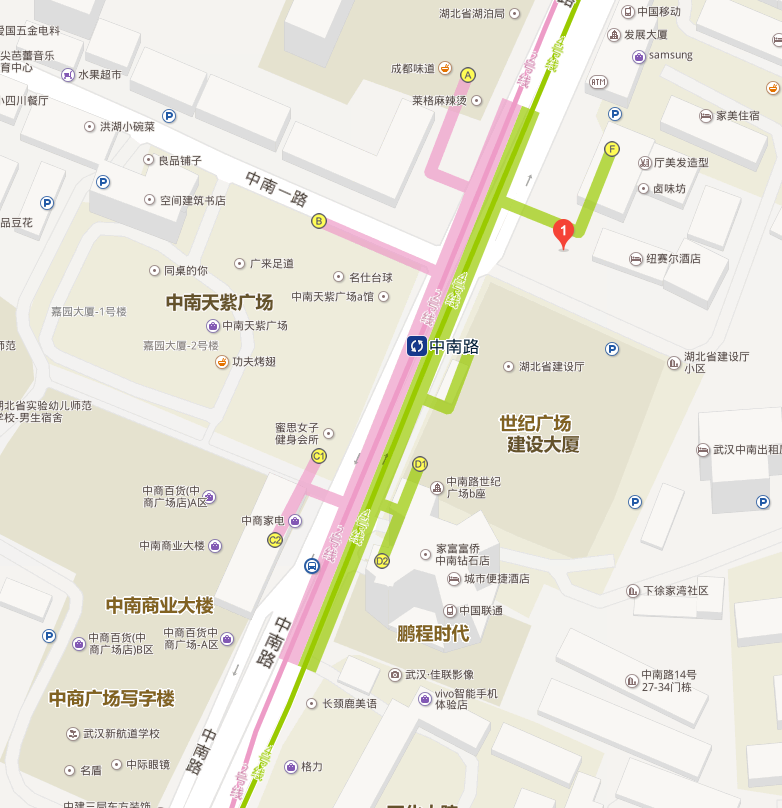 说明：天河机场及汉口火车站方向乘坐地铁2号线、武昌火车站及武汉火车站方向乘坐地铁4号线到中南路站D出口至中南花园饭店，会务组在地铁中南路站D出口设有接站。姓  名性别职务/职称职务/职称联系电话E-mailE-mail单位名称邮政编码详细地址住宿选择O标准间合住      O标准间独住      O单人间O标准间合住      O标准间独住      O单人间O标准间合住      O标准间独住      O单人间O标准间合住      O标准间独住      O单人间O标准间合住      O标准间独住      O单人间O标准间合住      O标准间独住      O单人间是否交流报告及报告题目是否交流报告及报告题目是否交流报告及报告题目是否送样及样品份数是否送样及样品份数是否送样及样品份数